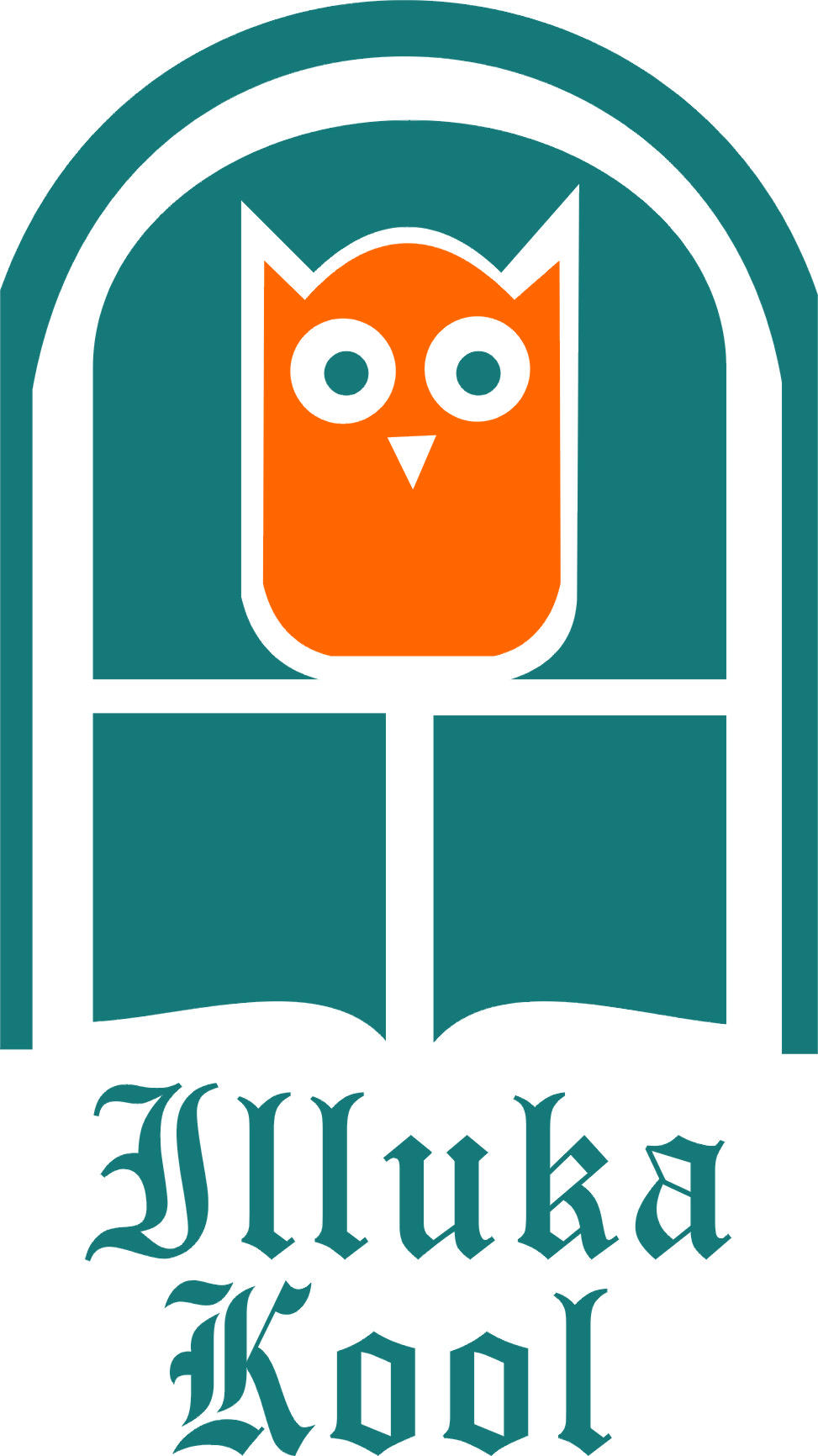 AVALDUS   KOOLI   ASTUMISEKSPalun võtta minu laps vastu Illuka Kooli põhikooli …… klassi alates „……”…………..... 20…. a.LAPSE ANDMED (TÄITA LOETAVALT TRÜKITÄHTEDEGA)LAPSE VANEMA/HOOLDAJA ANDMED (TÄITA LOETAVALT TRÜKITÄHTEDEGA)*tärniga märgitud väljad vabatahtlikuks täitmiseksAvaldaja kinnitab, et annab Illuka Koolile nõusoleku isikuandmete töötlemiseks õpilase ja vanemaga suhtlemise ja efektiivse õppetöö tagamiseks. Illuka Kool ei avalda isikuandmeid kolmandatele isikutele, v. a. seadusest tulenevaid avalikustamise nõudeid. Isikuandmete töötlemise lõpetamine ning muutmine toimub seaduses ettenähtud korra alusel.Lisaks avaldusele palume esitada koolikantseleisse:1.klassi astumiseks: lapse sünnitunnistuse/sünnitõendi koopia, 2 värvilist dokumendifotot, tervisekaart, koolivalmiduskaart. 2.-9.klassi astumiseks: lapse sünnitunnistuse/sünnitõendi koopia, 2 värvilist dokumendifotot, tervisekaart, väljavõte õpilasraamatust.Eesnimi (-nimed) Perekonnanimi (-nimed)IsikukoodSugu        P                             TSünniaeg (pp/kk/aaaa)SünnikohtEndine lasteaed või koolLapse kontakttelefon/ e-postBussisõidusoodustuse vajadusEI           JAH                     Kodupeatus:                                                                   Bussisõidusoodustuse vajadusEI           JAH                     Kodupeatus:                                                                   Ema ees- ja perekonnanimiIsa ees- ja perekonnanimiEma kontakttelefonIsa kontakttelefonEma e-postIsa e-post*Ema töökoht*Isa töökohtAadress rahvastikuregistri andmetel (tänav, maja/korter, postiindeks, linn/alev/küla/maakond)Aadress rahvastikuregistri andmetel (tänav, maja/korter, postiindeks, linn/alev/küla/maakond)Elukoha aadress (tänav, maja/korter, postiindeks, linn/alev/küla/maakond)Elukoha aadress (tänav, maja/korter, postiindeks, linn/alev/küla/maakond)Kuupäev (pp/kk/aaaa)Avalduse esitaja nimi ja allkiri 